МИНИСТЕРСТВО ОБРАЗОВАНИЯ И НАУКИ РОССИЙСКОЙ ФЕДЕРАЦИИ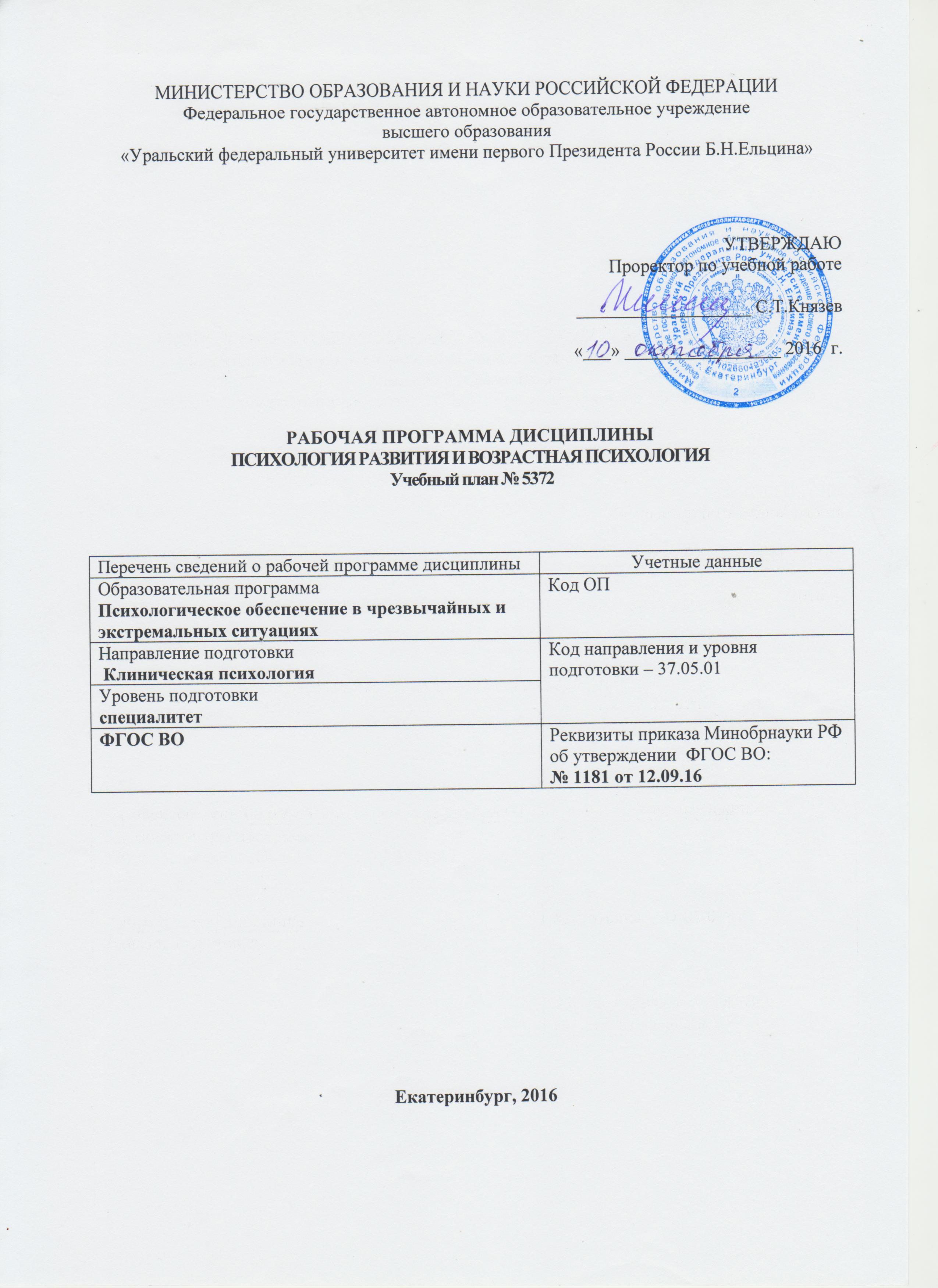 Федеральное государственное автономное образовательное учреждениевысшего образования«Уральский федеральный университет имени первого Президента России Б.Н.Ельцина»УТВЕРЖДАЮПроректор по учебной работе___________________ С.Т.Князев «___» _________________ 2016  г.РАБОЧАЯ ПРОГРАММА ДИСЦИПЛИНЫПСИХОЛОГИЯ РАЗВИТИЯ И ВОЗРАСТНАЯ ПСИХОЛОГИЯ Учебный план № 5372Екатеринбург, 2016Рабочая программа дисциплины составлена авторами: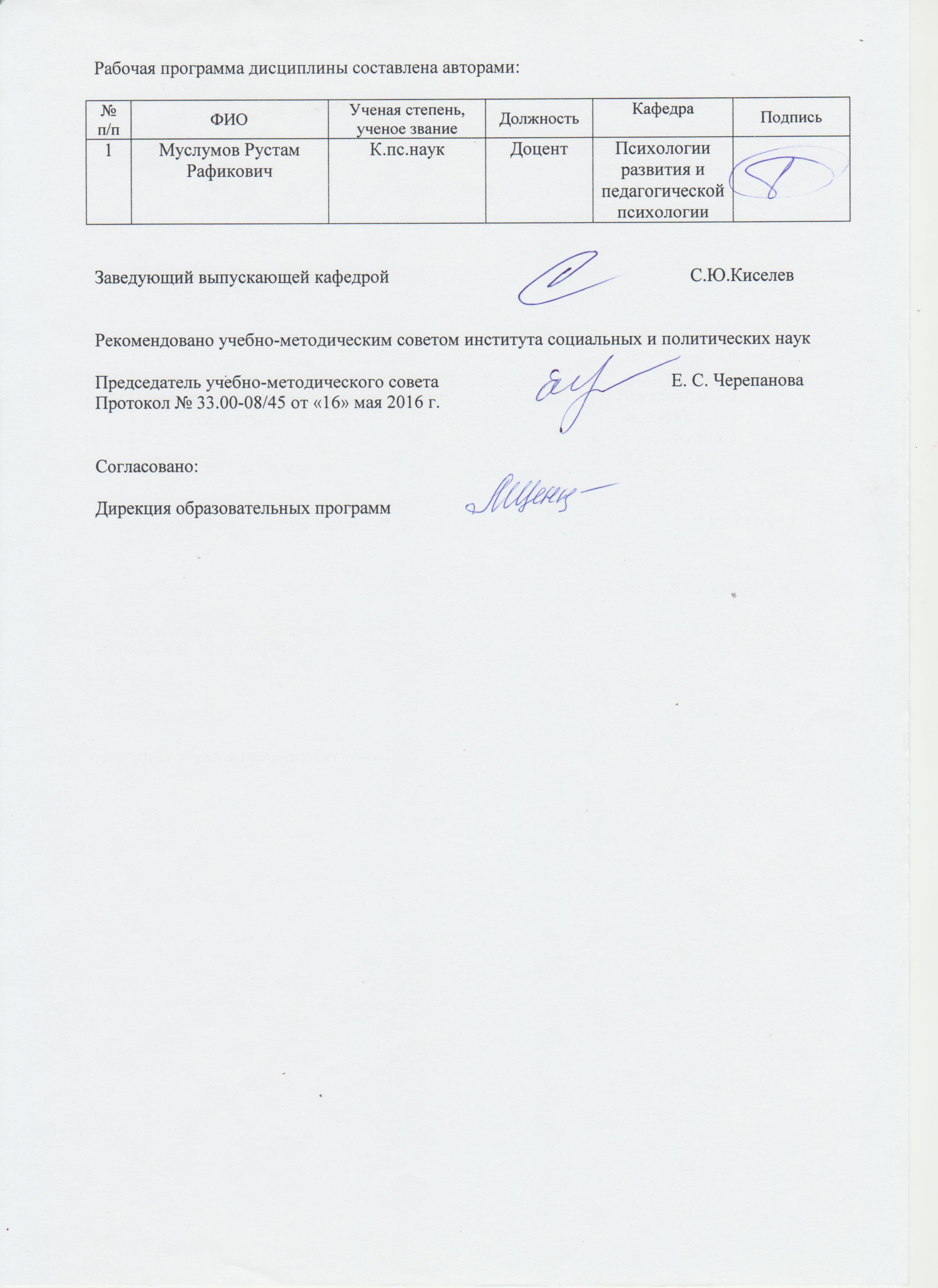 Заведующий выпускающей кафедрой 						С.Ю.КиселевРекомендовано учебно-методическим советом института социальных и политических наук Председатель учебно-методического совета	                                           Е. С. ЧерепановаПротокол № 33.00-08/45 от «16» мая 2016 г.Согласовано:Дирекция образовательных программ ОБЩАЯ ХАРАКТЕРИСТИКА ДИСЦИПЛИНЫ ПСИХОЛОГИЯ РАЗВИТИЯ И ВОЗРАСТНАЯ ПСИХОЛОГИЯ1.1.Аннотация содержания дисциплиныДисциплина «Психология развития и возрастная психология», с одной стороны, включает в себя рассмотрение фундаментальных теоретических вопросов, с другой стороны, знакомит студентов с конкретными психологическими данными о развитии ребенка на разных возрастных этапах. Основной целью курса является вооружение студентов теоретическими знаниями, а также выработка умений применять психологические знания на практике.Язык реализации программы - РусскийПланируемые результаты обучения по дисциплинеРезультатом обучения в рамках дисциплины является формирование у студента следующих компетенций:РО 2 - Способность применять правовые, экономические, психологические, социокультурные знания, использовать понятийно-теоретический аппарат в различных сферах жизнедеятельности, в том числе в профессиональной деятельностиРО 6 – Способность  применять знания о психологических феноменах, категориях и методах изучения и описания закономерностей функционирования и развития психики в различных видах профессиональной деятельности клинического психологаИзучение дисциплины направлено  на формирование компетенций:В результате освоения дисциплины студент должен: Знать:психологические феномены, категории, методы изучения и описания закономерностей функционирования и развития психики с позиций существующих в отечественной и зарубежной социальной психологии подходоввозрастные особенности детейпроцедуру   организации,   проведения	и представления результатов эксперимента в психологии развития, возрастной и педагогической психологииметодики диагностики ребенкаосновные подходы к психологическому воздействию на индивида, группы и сообщества Уметь:профессионально воздействовать на уровень развития и особенности познавательной и личностной сферы с целью гармонизации психического функционирования человекапрогнозировать изменения и динамику уровня развития и функционирования различных составляющих психики в норме и при психических отклоненияхВладеть (демонстрировать навыки и опыт деятельности): - владение нормами взаимодействия и сотрудничествавладение толерантностью и социальной мобильностьювладение способами работы с педагогами и воспитателямивладение приемами коррекционной работы с детьми, подросткамивладение приемами коррекционной работы с семьейвладение опытом управления группой людейосновными приемами диагностики, профилактики, экспертизы, коррекции психологических свойств и состояний, характеристик психических процессов, различных видов деятельности индивидов и групп.Объем дисциплины1.5.Место дисциплины в структуре образовательной программы СОДЕРЖАНИЕ ДИСЦИПЛИНЫРАСПРЕДЕЛЕНИЕ УЧЕБНОГО ВРЕМЕНИ3.1. Распределение аудиторной нагрузки и мероприятий самостоятельной работы по разделам дисциплиныОРГАНИЗАЦИЯ ПРАКТИЧЕСКИХ ЗАНЯТИЙ, САМОСТОЯТЕЛЬНОЙ РАБОТЫ ПО ДИСЦИПЛИНЕЛабораторные работы: не предусмотреноПрактические занятияВсего:	25.Примерная тематика самостоятельной работыПримерный перечень тем домашних работ:Домашняя Работа№11.Составление картотеки с основными понятиями психологии развития   2. Историческое становление психологии развитияи возрастной психологии   3.Культурно-исторический подход к пониманиюпсихического развития: Л.С. Выготский и его школаПримерный перечень тем графических работ: не предусмотреноПримерный перечень тем рефератов (эссе, творческих работ)Творческая работа №1: Особенности воспитания в разных странах и культурах (Япония, США, Россия, Китай и др.)Творческая работа №2: составление протокола наблюдения за ходом сюжетно-ролевой игры детей дошкольного возрастаЭссе по списку тем:- Особенности переживания страха смерти в пожилом возрасте.- Особенности мотивации лиц пожилого возраста.- Психологические особенности восприятия в пожилом возрасте.- Особенности общения в зрелом возрасте.Примерная тематика индивидуальных или групповых проектов: не предусмотреноПримерный	перечень	тем	расчетных	работ	(программных продуктов):	не предусмотреноПримерный перечень тем расчетно-графических работ: не предусмотреноПримерный перечень тем курсовых проектов (курсовых работ): не предусмотреноПримерная тематика контрольных работ: не предусмотреноПримерная тематика коллоквиумов: не предусмотреноСООТНОШЕНИЕ РАЗДЕЛОВ, ТЕМ ДИСЦИПЛИНЫ И ПРИМЕНЯЕМЫХ ТЕХНОЛОГИЙ ОБУЧЕНИЯ6. ПРОЦЕДУРЫ КОНТРОЛЯ И ОЦЕНИВАНИЯ РЕЗУЛЬТАТОВ ОБУЧЕНИЯ (Приложение 1)7. ПРОЦЕДУРЫ ОЦЕНИВАНИЯ РЕЗУЛЬТАТОВ ОБУЧЕНИЯ В РАМКАХ НЕЗАВИСИМОГО ТЕСТОВОГО КОНТРОЛЯ (Приложение 2)8. ФОНД ОЦЕНОЧНЫХ СРЕДСТВ ДЛЯ ПРОВЕДЕНИЯ ТЕКУЩЕЙ И ПРОМЕЖУТОЧНОЙ АТТЕСТАЦИИ ПО ДИСЦИПЛИНЕ (Приложение 3)9. УЧЕБНО-МЕТОДИЧЕСКОЕ И ИНФОРМАЦИОННОЕ ОБЕСПЕЧЕНИЕ дисциплины9.1.Рекомендуемая литература9.1.1.Основная литератураВолынская, Е.В. Социокультурная и личностная адаптация человека на различных стадиях жизненного цикла : учебное пособие / Е.В. Волынская. - 2-е изд., стер. - Москва : Издательство «Флинта», 2017. - 164 с. - (Библиотека психолога). - ISBN 978-5-9765-1245-0 ; То же [Электронный ресурс]. - URL: http://biblioclub.ru/index.php?page=book&id=103494 Мухина B. Возрастная психология. Феноменология развития. 10-е изд., перераб. и доп. - М.: Академия, 2006. - 608 с https://www.gumer.info/bibliotek_Buks/Psihol/muhina/index.php Психология развития, возрастная психология : для студентов вузов : учебное пособие / С.И. Самыгин, А.В. Волочай, Н.Г. Гончарова, Д.С. Загутин. - Ростов-на-Дону : Издательство «Феникс», 2013. - 224 с. - (Шпаргалки). - ISBN 978-5-222-21251-6 ; То же [Электронный ресурс]. - URL: http://biblioclub.ru/index.php?page=book&id=271487Практическая психология / Под ред. И. В.Дубровиной.- М., 1997. -С. https://www.gumer.info/bibliotek_Buks/Pedagog/hrestomatia/index.php Болотова, А.К. Психология развития и возрастная психология : учебник / А.К. Болотова. - Москва : Издательский дом Высшей школы экономики, 2012. - 528 с. - (Учебники Высшей школы экономики). - Библиогр. в кн. - ISBN 978-5-7598-0731-5 ; То же [Электронный ресурс]. - URL: http://biblioclub.ru/index.php?page=book&id=136796Дополнительная литератураВанюхина, Н.В. Психология развития и возрастная психология / Н.В. Ванюхина ; Институт экономики, управления и права (г. Казань), ф. Психологический. - Казань : Познание, 2014. - 132 с. : табл., схем. - Библиогр. в кн.. ; То же [Электронный ресурс]. - URL: http://biblioclub.ru/index.php?page=book&id=364233 Гамезо, М.В. Возрастная и педагогическая психология : учебное пособие / М.В. Гамезо, Е.А. Петрова, Л.М. Орлова ; под общ. ред. М.В. Гамезо. - Изд. 2-е. - Москва : Педагогическое общество России, 2009. - 512 с. : ил. - ISBN 978-5-93134-391-4 ; То же [Электронный ресурс]. - URL: http://biblioclub.ru/index.php?page=book&id=274340  Вопросы психологии. 1992. -№1. 11.Запорожец А.В. Психологическое развитие ребенка. ИзбранныеВыготский, Л. С. Мышление и речь / Л.С. Выготский .— М.|Л. : Государственное социально-экономическое издательство, 1934 .— 362 с. — ISBN 978-5-4458-6787-6 .— <URL:http://biblioclub.ru/index.php?page=book&id=228446>. Выготский, Л. С. Собрание сочинений / Л.С. Выготский .— Москва : Директ-Медиа, 2008 .— 1095 с. — ISBN 978-5-4460-2076-8 .— <URL:http://biblioclub.ru/index.php?page=book&id=81386> Выготский, Л. С. К вопросу о динамике детского характера / Л. С. Выготский .— Москва : Лань, 2017 .— ISBN 978-5-507-43479-4 .— <URL:https://e.lanbook.com/book/96049>.Гонина, О.О. Психология младшего школьного возраста : учебное пособие / О.О. Гонина. - 2-е изд., стер. - Москва : Издательство «Флинта», 2015. - 272 с. : табл., схем., граф. - Библиогр. в кн. - ISBN 978-5-9765-1910-7 ; То же [Электронный ресурс]. - URL: http://biblioclub.ru/index.php?page=book&id=463764Горбунова, Г.П. Факторы риска в психическом развитии ребенка : учебное пособие / Г.П. Горбунова. - Кемерово : Кемеровский государственный университет, 2013. - 84 с. - ISBN 978-5-8353-1550-5 ; То же [Электронный ресурс]. - URL: http://biblioclub.ru/index.php?page=book&id=232486Драганова, О.А. Теоретико-методологические проблемы психологии развития и возрастной психологии : учебное пособие / О.А. Драганова ; Елецкий государственный университет им. И. А. Бунина, 2011. - 67 с. - Библиогр. в кн. - ISBN 978-5-94809-404-5 ; То же [Электронный ресурс]. - URL: http://biblioclub.ru/index.php?page=book&id=272022Психология развития / Грэйс Крайг, Дон Бокум ; науч. ред. пер. на рус. яз. Т. В. Прохоренко ; [пер. А. Маслов, О. Орешкина, А. Попов] .— 9-е изд. — СПб. [и др.] : Питер, 2006-2007гг – 32 экз.Немов Р.С. Психология: в 2 кн. -М., 1994. https://www.gumer.info/bibliotek_Buks/Psihol/nemov2/index.php Обухова, Л.Ф. Возрастная психология : учебник / Л.Ф. Обухова. - 4-е изд. - Москва : Педагогическое общество России, 2004. - 402 с. - ISBN 5-93134-086-6 ; То же [Электронный ресурс]. - URL: http://biblioclub.ru/index.php?page=book&id=93278Ридецкая, О.Г. Психология одаренности : учебно-практическое пособие / О.Г. Ридецкая. - Москва : Издательский центр ЕАОИ, 2011. - 376 с. - ISBN 978-5-374-00459 ; То же [Электронный ресурс]. - URL: http://biblioclub.ru/index.php?page=book&id=117867Сударчикова, Л.Г. Педагогическая психология : учебное пособие / Л.Г. Сударчикова ; науч. ред. Е.Г. Кузьмина. - 2-е изд., стер. - Москва : Издательство «Флинта», 2015. - 320 с. : табл - Библиогр. в кн. - ISBN 978-5-9765-1930-5 ; То же [Электронный ресурс]. - URL: http://biblioclub.ru/index.php?page=book&id=463901Феномен и категория зрелости в психологии / ред. А.Л. Журавлева, Е.А. Сергиенко. - Москва : Институт психологии РАН, 2007. - 223 с. - (Труды Института психологии РАН). - ISBN 978-5-9270-0105-7 ; То же [Электронный ресурс]. - URL: http://biblioclub.ru/index.php?page=book&id=86909Юсупов, И.М. Психология позднего периода жизни : учебное пособие / И.М. Юсупов ; Академия наук Республики Татарстан, Институт экономики, управления и права (г. Казань). - Казань : Познание, 2012. - 231 с. : ил.,табл., схем. - ISBN 978-5-8399-0403-3 ; То же [Электронный ресурс]. - URL: http://biblioclub.ru/index.php?page=book&id=258021.Методические разработкиЕршова И.А. Психология молодежи (методические рекомендации к спецкурсу). Екатеринбург: Изд-во Уральского университета, 2007.Презентации к лекциям, выполненные в программе Microsoft Power Point9.3.Программное обеспечениеMicrosoftOffice, MicrosoftPowerPoint, InternetExplorer, WindowsMedia  - 9.4. Базы данных, информационно-справочные и поисковые системыЭлектронные информационные ресурсы Российской государственной библиотеки (www. rsl.ru), Зональная библиотека УрФУ (http://lib.urfu.ru/)ЭБС Университетская библиотека онлайн (https://biblioclub.ru/)ЭБС Лань (https://e.lanbook.com/)ЭБС Библиокомплектатор (http://www.bibliocomplectator.ru/available)Портал образовательных ресурсов УрФУ  (http://study.urfu.ru/)Ресурсы Института научной информации по общественным наукам Российской академии наук (ИНИОН РАН) (http://elibrary.ru),Университетская информационная система Россия (http://www.cir.ru),Поисковые информационные системы Yandex, Google.9.5.Электронные образовательные ресурсы - не предусмотреноМАТЕРИАЛЬНО-ТЕХНИЧЕСКОЕ ОБЕСПЕЧЕНИЕ ДИСЦИПЛИНЫСведения об оснащенности дисциплины специализированным и лабораторным оборудованиемПроведение лекций должно быть обеспечено аудиторией со стульями и столами, кото-рые можно свободно передвигать в зависимости от типа групповых занятий, в соответствии с охраной и безопасностью труда. Мультимедийный проектор, видеоаппаратура, экран, комплект слайдов к лекциям, комплект демонстрационных заданий, доска, мел.ПРИЛОЖЕНИЕ 1к рабочей программе дисциплиныПРОЦЕДУРЫ КОНТРОЛЯ И ОЦЕНИВАНИЯ РЕЗУЛЬТАТОВ ОБУЧЕНИЯ В РАМКАХ ТЕКУЩЕЙ И ПРОМЕЖУТОЧНОЙ АТТЕСТАЦИИ ПО ДИСЦИПЛИНЕ6.1. Весовой коэффициент значимости дисциплины – 16.2.Процедуры текущей и промежуточной аттестации по дисциплинеПроцедуры текущей и промежуточной аттестации курсовой работы/проекта – не предусмотреноКоэффициент значимости семестровых результатов освоения дисциплиныПРИЛОЖЕНИЕ 2к рабочей программе дисциплиныПРОЦЕДУРЫ	ОЦЕНИВАНИЯ	РЕЗУЛЬТАТОВ	ОБУЧЕНИЯ	В	РАМКАХ НЕЗАВИСИМОГО ТЕСТОВОГО КОНТРОЛЯДисциплина и ее аналоги, по которым возможно тестирование, отсутствуют на сайте ФЭПО http://fepo.i-exam.ru.Дисциплина и ее аналоги, по которым возможно тестирование, отсутствуют на сайте Интернет-тренажеры http://training.i-exam.ru.Дисциплина и ее аналоги, по которым возможно тестирование, отсутствуют на портале СМУДС УрФУ.В связи с отсутствием Дисциплины и ее аналогов, по которым возможно тестирование, на сайтах ФЭПО, Интернет-тренажеры и портале СМУДС УрФУ, тестирование в рамках НТК не проводится.ПРИЛОЖЕНИЕ 3к рабочей программе дисциплиныФОНД ОЦЕНОЧНЫХ СРЕДСТВ ДЛЯ ПРОВЕДЕНИЯ ТЕКУЩЕЙ И ПРОМЕЖУТОЧНОЙ АТТЕСТАЦИИ ПО ДИСЦИПЛИНЕКРИТЕРИИ ОЦЕНИВАНИЯ РЕЗУЛЬТАТОВ КОНТРОЛЬНО-ОЦЕНОЧНЫХ МЕРОПРИЯТИЙ ТЕКУЩЕЙ И ПРОМЕЖУТОЧНОЙ АТТЕСТАЦИИ ПО ДИСЦИПЛИНЕ В РАМКАХ БРСВ рамках БРС применяются утвержденные на кафедре критерии оценивания достижений студентов по каждому контрольно-оценочному мероприятию. Система критериев оценивания, как и при проведении промежуточной аттестации по модулю, опирается на три уровня освоения компонентов компетенций: пороговый, повышенный, высокий.КРИТЕРИИ ОЦЕНИВАНИЯ РЕЗУЛЬТАТОВ ПРОМЕЖУТОЧНОЙ АТТЕСТАЦИИ ПРИ ИСПОЛЬЗОВАНИИ НЕЗАВИСИМОГО ТЕСТОВОГО  КОНТРОЛЯ  Независимый тестовый контроль не используется.ОЦЕНОЧНЫЕ СРЕДСТВА ДЛЯ ПРОВЕДЕНИЯ ТЕКУЩЕЙ И ПРОМЕЖУТОЧНОЙ АТТЕСТАЦИИПримерные	задания для проведения мини-контрольных в рамках учебных занятий не предусмотреноПримерные контрольные задачи в рамках учебных занятий не предусмотреноПримерные контрольные кейсыне предусмотреноПеречень примерных тем контрольных работне предусмотреноПеречень примерных вопросов для зачетане предусмотреноПеречень примерных вопросов для экзаменаХарактеристика возрастной психологии, психологии развития как наукиПроблема детерминации психического развитияОсновные понятия возрастной психологииНаблюдение и эксперимент как основные методы исследования в психологии развитияИсследовательские стратегии: констатация и формирование. Вспомогательные методы исследованияСхема организации эмпирического исследованияСтановление	возрастной	(детской)	психологии	как	самостоятельной	области психологическонаукиСтановление российской возрастной психологии во второй половине XIX — начале XX в.Теории детского развития первой трети XX в.Психическое развитие с позиций классического психоанализа 3. ФрейдаПсихоанализ детства (исследования А. Фрейд и М. Кляйн)Современный психоанализ о развитии ребенкаЭго-психология Э. ЭриксонаМетоды исследования в работах Э. ЭриксонаОсновные понятия теории Э. ЭриксонаПсихосоциальные стадии развития личностиКлассический бихевиоризм как наука о поведенииБихевиористская теория Дж. УотсонаОперантное научениеРадикальный бихевиоризм Б. СкиннераСоциализация как центральная проблема концепций социального наученияФеномен научения через наблюдение подражаниеИзменение представлений о психологической природе ребенкаСоциокультурный подход в теории социального наученияОсновные направления исследований интеллектуального развития ребенкаОперациональная концепция интеллектаПроисхождение и развитие высших психических функцийПроблема специфики психического развития человека и его изучениеПроблема «обучение и развитие»Проблема исторического происхождения возрастных периодов. Детство как культурно- исторический феноменКатегория «психологический возраст» и проблема периодизации детского развития в работах Л.С.ВыготскогоПредставления о возрастной динамике и периодизации развития Д.Б. ЭльконинаСовременные тенденции в решении проблемы периодизации психического развитияПроблема исторического происхождения возрастных периодов. Детство как культурно- исторический феноменНоворожденность (0—2 месяца) как кризисный периодМладенчество как период стабильного развитияРазвитие общения и речиРазвитие восприятия и интеллектаРазвитие двигательных функций и действий с предметамиПсихологические новообразования младенческого периода. Кризис одного годаСоциальная ситуация развития ребенка в раннем возрасте и общение со взрослымРазвитие предметной деятельностиПознавательное развитие ребенкаНетрадиционные направления воспитанияРазвитие личности в раннем детстве. Кризис трех летСоциальная ситуация развития в дошкольном возрасте.Игра как ведущая деятельность дошкольного возрастаДругие виды деятельности (продуктивная, трудовая, учебная)Развитие общения дошкольникаКризис 7 летСоциальная ситуация развития и психологическая готовность к школьному обучениюВедущая деятельность младшего школьникаИзменения личности младшего школьникаКризис отрочестваСоциальная ситуация развития в подростковом возрасте.Общая характеристика подросткового возрастаВедущая деятельность в подростковом возрастеПоведенческие реакции подросткаРазвитие личности и кризис перехода к юностиПсихологические новообразования подросткового возрастаЮность как психологический возрастСоциальная ситуация развития в юношеском возрастеВедущая деятельность в юношеском возрастеИнтеллектуальное развитие в юностиРазвитие личности в юношеском возрастеОбщение в юностиВзрослость как психологический период и проблема периодизации взрослостиРазвитие личности в период взрослостиПсихофизиологическое и познавательное развитие в период взрослостиСтарость как био-социо-психологическое явление.Ресурсы АПИМ УрФУ, СКУД УрФУ для проведения тестового контроля в рамках текущей и промежуточной аттестации: не предусмотреноРесурсы	ФЭПО	для	проведения	независимого	тестового контроля:	не предусмотреноИнтернет-тренажеры: не предусмотреноПеречень сведений о рабочей программе дисциплиныУчетные данныеОбразовательная программа  Психологическое обеспечение в чрезвычайных и экстремальных ситуацияхКод ОП Направление подготовки  Клиническая психологияКод направления и уровня подготовки – 37.05.01Уровень подготовкиспециалитет Код направления и уровня подготовки – 37.05.01ФГОС ВОРеквизиты приказа Минобрнауки РФ об утверждении  ФГОС ВО: № 1181 от 12.09.16 № п/пФИОУченая степень, ученое званиеДолжностьКафедраПодпись1Муслумов Рустам РафиковичК.пс.наукДоцентПсихологии развития и педагогической психологииОК-7 - готовностью к саморазвитию, самореализации, использованию творческого потенциалаПСК-1.7- способностью и готовностью к применению методов клинико-психологической оценки психопатологических симптомов, защитных механизмов и копинговых стратегий личности с целью выбора конкретных программ психологического воздействия;ПСК-1.8- способность и готовностью к использованию методов психологического консультирования в работе с индивидами, группами, учреждениями, с представителями социальных и религиозных субкультурПСК-1.2 способность и готовностью к овладению фундаментальными теоретико-методологическими концепциями развития личности, психопатологии и психологического консультирования;№ п/ пВиды учебной работыОбъем дисциплиныРаспределение объема дисциплины по семестрам (час.)Распределение объема дисциплины по семестрам (час.)Распределение объема дисциплины по семестрам (час.)№ п/ пВиды учебной работыВсего часовIII1.Аудиторные занятия51512.Лекции26263.Практические занятия25254.Лабораторные работы--5.Самостоятельная работа студентов, включая	все	виды	текущей аттестации93936.Промежуточная аттестация18Э (18)7.Общий объем	по учебному плану, час.1441448.Общий объем	по учебному плану, з.е.441. Пререквизитывведение в специальность2. Кореквизитыобщая психология, общепсихологический практикум3. Постреквизитыпсихология отклоняющегося поведения, спецпрактикум – тренинг по работе с девиантными подростками, психология семьи, спецпрактикум - тренинг по работе с семьейКод раздела,темыРаздел, тема дисциплины*СодержаниеР1Основные			понятия психологии	развития	и возрастной		психологии. Исследовательские методы.Характеристика возрастной психологии, психологии развития как науки. Проблема детерминации психического развития. Основные понятия возрастной психологии. Наблюдение и эксперимент как основные методы исследования в психологии развития. Исследовательские стратегии: констатация и формирование. Вспомогательные методы исследования. Схема организации эмпирическогоисследования.Р2Историческое становление психологии развития и возрастной психологии.Становление возрастной (детской) психологии как самостоятельной области психологической науки. Становление российской возрастной психологии вовторой половине XIX — начале XX в. Теории детского развития первой трети XX в.Р3Психическое развитие как развитие	личности: психоаналитическийподход.Психическое развитие с позиций классического психоанализа 3. Фрейда. Психоанализ детства. Современный психоанализ о развитии ребенка.Р4Психическое развитие как развитие личности: теория психосоциального развития	личности	Э.Эриксона.Эго-психология Э. Эриксона. Методы исследования в работах Э. Эриксона. Основные понятия теории Э. Эриксона. Психосоциальные стадии развития личности.Р5Психическое	развитиеребенка	как	проблема научения и социализации.Классический бихевиоризм как наука о поведении.Бихевиористская теория Дж. Уотсона. Оперантное научение. Радикальный бихевиоризм Б. Скиннера. Социализация как центральная проблема концепций социального научения. Феномен научения через наблюдение, через подражание. Изменениепредставлений о психологической природе ребенка. Социокультурный подход.Р6Психическое развитие как развитие	интеллекта: концепция Ж. Пиаже.Основные	направления	исследований интеллектуального		развития		ребенка. Операциональная концепция интеллекта.Р7Культурно-исторический подход	к	пониманию психического		развития: Л.С.	Выготский		и	егошкола.Происхождение и развитие высших психических функций. Проблема специфики психического развития человека и его изучение. Проблема«обучение и развитие».Р8Стадиальность психического		развития человека:	проблема периодизации развития в онтогенезе.Проблема исторического происхождения возрастных периодов. Детство как культурно-исторический феномен. Категория «психологический возраст» и проблема периодизации детского развития в работах Л.С.Выготского. Представления о возрастной динамике и периодизации развития Д.Б. Эльконина. Современные тенденции в решении проблемыпериодизации психического развития.Р9Младенчество.Новорожденность (0—2 месяца) как кризисный период. Младенчество как период стабильного развития. Развитие общения и речи. Развитие восприятия и интеллекта. Развитие двигательных функций и действий с предметами. Психологическиеновообразования младенческого периода. Кризис одного года.Р10Раннее детство.Социальная ситуация развития ребенка в раннем возрасте и общение со взрослым. Развитие предметной деятельности. Познавательное развитие ребенка.   Нетрадиционные  направления воспитания.Развитие личности в раннем детстве. Кризис трех лет.Р11Дошкольное детство.Социальная ситуация развития в дошкольном возрасте. Игра как ведущая деятельность дошкольного возраста. Другие виды деятельности (продуктивная, трудовая, учебная). Развитие общениядошкольника. Кризис 7 лет.Р12Младший	школьный возраст.Социальная ситуация развития и психологическая готовность	к	школьному	обучению.	Ведущаядеятельность	младшего	школьника.	Изменения личности младшего школьника. Кризис отрочества.Р13Подростковый	возраст (отрочество).Социальная ситуация развития в подростковом возрасте. Общая характеристика подросткового возраста. Ведущая деятельность в подростковом возрасте. Поведенческие реакции подростка. Развитие личности и кризис перехода к юности. Психологические новообразования подростковоговозраста.Р14Юность.Юность   как   психологический   возраст. Социальнаяситуация  развития  в  юношеском  возрасте. Ведущаядеятельность	в	юношеском	возрасте.Интеллектуальное	развитие	в	юности.	Развитие личности в юношеском возрасте. Общение в юности.Р15Зрелость и старость как возрастные периоды жизни человека.Взрослость как психологический период и проблема периодизации взрослости. Развитие личности в период взрослости. Психофизиологическое и познавательное развитие в период взрослости.Старость как био-социо-психологическое явление.Раздел дисциплиныРаздел дисциплиныРаздел дисциплиныАудиторн ые  занятия(час.)Аудиторн ые  занятия(час.)Аудиторн ые  занятия(час.)Аудиторн ые  занятия(час.)Самостоятельная работа: виды, количество и объемы мероприятийСамостоятельная работа: виды, количество и объемы мероприятийСамостоятельная работа: виды, количество и объемы мероприятийСамостоятельная работа: виды, количество и объемы мероприятийСамостоятельная работа: виды, количество и объемы мероприятийСамостоятельная работа: виды, количество и объемы мероприятийСамостоятельная работа: виды, количество и объемы мероприятийСамостоятельная работа: виды, количество и объемы мероприятийСамостоятельная работа: виды, количество и объемы мероприятийСамостоятельная работа: виды, количество и объемы мероприятийСамостоятельная работа: виды, количество и объемы мероприятийСамостоятельная работа: виды, количество и объемы мероприятийСамостоятельная работа: виды, количество и объемы мероприятийСамостоятельная работа: виды, количество и объемы мероприятийСамостоятельная работа: виды, количество и объемы мероприятийСамостоятельная работа: виды, количество и объемы мероприятийСамостоятельная работа: виды, количество и объемы мероприятийСамостоятельная работа: виды, количество и объемы мероприятийСамостоятельная работа: виды, количество и объемы мероприятийСамостоятельная работа: виды, количество и объемы мероприятийСамостоятельная работа: виды, количество и объемы мероприятийСамостоятельная работа: виды, количество и объемы мероприятийСамостоятельная работа: виды, количество и объемы мероприятийСамостоятельная работа: виды, количество и объемы мероприятийКод раздела, темыНаименование раздела, темыВсего по разделу, теме (час.)Всего аудиторной работы (час.)ЛекцииПрактические занятияЛабораторные работыВсего самостоятельной работы студентов (час.)Подготовка к аудиторным занятиям (час.)Подготовка к аудиторным занятиям (час.)Подготовка к аудиторным занятиям (час.)Подготовка к аудиторным занятиям (час.)Подготовка к аудиторным занятиям (час.)Выполнение самостоятельных внеаудиторных работ (колич.)Выполнение самостоятельных внеаудиторных работ (колич.)Выполнение самостоятельных внеаудиторных работ (колич.)Выполнение самостоятельных внеаудиторных работ (колич.)Выполнение самостоятельных внеаудиторных работ (колич.)Выполнение самостоятельных внеаудиторных работ (колич.)Выполнение самостоятельных внеаудиторных работ (колич.)Выполнение самостоятельных внеаудиторных работ (колич.)Выполнение самостоятельных внеаудиторных работ (колич.)Выполнение самостоятельных внеаудиторных работ (колич.)Выполнение самостоятельных внеаудиторных работ (колич.)Подготовка к контрольным мероприятиям текущейаттестации (колич.)Подготовка к контрольным мероприятиям текущейаттестации (колич.)Подготовка к контрольным мероприятиям текущейаттестации (колич.)Подготов ка к промежу точной аттестац ии по дисципл ине(час.)Подготов ка к промежу точной аттестац ии по дисципл ине(час.)Подготовка в рамках дисциплины кпромежуточн ой      аттестациипо модулю (час.)Подготовка в рамках дисциплины кпромежуточн ой      аттестациипо модулю (час.)Код раздела, темыНаименование раздела, темыВсего по разделу, теме (час.)Всего аудиторной работы (час.)ЛекцииПрактические занятияЛабораторные работыВсего самостоятельной работы студентов (час.)Всего (час.)ЛекцияПракт., семинар. занятиеЛабораторное занятиеН/и семинар, семинар- конфер., коллоквиум(магистратура)Всего (час.)Домашняя работа*Графическая работа*Реферат, эссе, творч. работа*Проектная работа*разработка программногоРасчетно-графическая работа*Домашняя работа на иностр. языке*Перевод инояз. литературы*Курсовая работа*Курсовой проект*Всего (час.)Контрольная работа*Коллоквиум*ЗаетЭкзаменИнтегрированный экзамен по модулюПроект по модулюР1Основные понятия психологии развития и возрастной психологии. 7,64223,63,612,6ЗаетЭкзаменИнтегрированный экзамен по модулюПроект по модулюР2Историческое становление Психологии развития и возрастной психологии.7,64223,63,612,6ЗаетЭкзаменИнтегрированный экзамен по модулюПроект по модулюР3Психическое развитие	как развитие личности: психоаналитический подход.13,64229,63,612,661ЗаетЭкзаменИнтегрированный экзамен по модулюПроект по модулюР4Психическое развитие как развитие личности: теория психосоциального развития7,64223,63,612,6ЗаетЭкзаменИнтегрированный экзамен по модулюПроект по модулюР5Психическое развитие ребенка как проблема научения и социализации.7,64223,63,612,6ЗаетЭкзаменИнтегрированный экзамен по модулюПроект по модулюР6Психическое развитие как развитие интеллекта:15,642211,63,612,681ЗаетЭкзаменИнтегрированный экзамен по модулюПроект по модулюР7Культурно-исторический подход к пониманию психического развития7,64223,63,612,6ЗаетЭкзаменИнтегрированный экзамен по модулюПроект по модулюР8Стадиальность психического развития человека: проблема Периодизации развития в онтогенезе.7,64223,63,612,6Р9Младенчество.5,23212,22,211,2Р10Раннее детство.7,64223,63,612,6Р11Дошкольное детство.15,642211,63,612,681Р12Младший школьный возраст.3,72111,71,70,51,2Р13Подростковый	возраст(отрочество).3,72111,71,70,51,2Р14Юность.3,72111,71,70,51,2Р15Зрелость и старость как возрастные периоды жизни человека.11,72119,71,70,51,281Всего (час), без учетапромежуточной аттестации:1265126250754513320030Всего по дисциплине (час.):1445193В т.ч. промежуточная аттестацияВ т.ч. промежуточная аттестацияВ т.ч. промежуточная аттестацияВ т.ч. промежуточная аттестацияВ т.ч. промежуточная аттестацияВ т.ч. промежуточная аттестацияВ т.ч. промежуточная аттестацияВ т.ч. промежуточная аттестацияВ т.ч. промежуточная аттестацияВ т.ч. промежуточная аттестацияВ т.ч. промежуточная аттестацияВ т.ч. промежуточная аттестацияВ т.ч. промежуточная аттестацияВ т.ч. промежуточная аттестацияВ т.ч. промежуточная аттестацияВ т.ч. промежуточная аттестацияВ т.ч. промежуточная аттестацияВ т.ч. промежуточная аттестацияВ т.ч. промежуточная аттестация01800Код раздела, темыНомер занятияТема занятияВремя на проведение занятия (час.)Р11Основные	понятия	психологии	развития	и возрастной		психологии.	Исследовательскиеметоды.2Р22Историческое становление психологии развитияи возрастной психологии.2Р33Психическое развитие как развитие личности:психоаналитический подход.2Р44Психическое развитие как развитие личности: теория психосоциального развития личности Э.Эриксона.2Р55Психическое развитие ребенка как проблеманаучения и социализации.2Р66Психическое развитие как развитие интеллекта:концепция Ж. Пиаже.2Р77Культурно-исторический подход к пониманиюпсихического развития: Л.С. Выготский и его школа.2Р88Стадиальность психического развития человека:проблема периодизации развития в онтогенезе.2Р99Младенчество.1Р109-10Раннее детство.2Р1110-11Дошкольное детство.2Р1211Младший школьный возраст.1Р1312Подростковый возраст (отрочество).1Р1412Юность.1Р1512Зрелость и старость как возрастные периодыжизни человека.1Код раздела, темы дисциплиныАктивные методы обученияАктивные методы обученияАктивные методы обученияАктивные методы обученияАктивные методы обученияАктивные методы обученияДистанционные образовательные технологии и электронное обучениеДистанционные образовательные технологии и электронное обучениеДистанционные образовательные технологии и электронное обучениеДистанционные образовательные технологии и электронное обучениеДистанционные образовательные технологии и электронное обучениеДистанционные образовательные технологии и электронное обучениеКод раздела, темы дисциплиныПроектная работаКейс-анализДеловые игрыПроблемное обучениеКомандная работаДругие (указать, какие)Сетевые учебные курсыВиртуальные практикумы и тренажерыВебинары и видеоконференцииАсинхронные web- конференции и семинарыСовместная работа и разработка контентаДругие (указать, какие)Р1++Р2+Р3+++Р4+++Р5+++Р6++Р7+++Р8++++Р9++Р10+++Р11+++Р12+++Р13+Р14+++Р15++++1.Лекции: коэффициент значимости совокупных результатов лекционных занятий – 0,51.Лекции: коэффициент значимости совокупных результатов лекционных занятий – 0,51.Лекции: коэффициент значимости совокупных результатов лекционных занятий – 0,51.Лекции: коэффициент значимости совокупных результатов лекционных занятий – 0,5Текущая аттестация на лекцияхСроки – семестр, учебная неделяСроки – семестр, учебная неделяМаксималь ная оценка в баллахПосещение лекций (13)III, 1-17III, 1-1752Выполнение домашней работы №1III, 5III, 548Весовой коэффициент значимости результатов текущей аттестации по лекциям – 0,4Весовой коэффициент значимости результатов текущей аттестации по лекциям – 0,4Весовой коэффициент значимости результатов текущей аттестации по лекциям – 0,4Весовой коэффициент значимости результатов текущей аттестации по лекциям – 0,4Промежуточная аттестация по лекциям – экзаменВесовой коэффициент значимости результатов промежуточной аттестации по лекциям – 0,6Промежуточная аттестация по лекциям – экзаменВесовой коэффициент значимости результатов промежуточной аттестации по лекциям – 0,6Промежуточная аттестация по лекциям – экзаменВесовой коэффициент значимости результатов промежуточной аттестации по лекциям – 0,6Промежуточная аттестация по лекциям – экзаменВесовой коэффициент значимости результатов промежуточной аттестации по лекциям – 0,62.	Практические	занятия:	коэффициент	значимости	совокупных практических занятий – 0,52.	Практические	занятия:	коэффициент	значимости	совокупных практических занятий – 0,5результатовТекущая аттестация на практических занятияхСроки семестр, учебнаянеделя–Максималь ная оценка в баллахПосещение практических занятий (13)III, 3-17III, 3-1725Работа на практических занятияхIII, 3-17III, 3-1725Выполнение реферата №1III, 13III, 1325Выполнение реферата №2III, 15III, 1525Весовой коэффициент значимости результатов текущей аттестации по практическим занятиям– 1Весовой коэффициент значимости результатов текущей аттестации по практическим занятиям– 1Весовой коэффициент значимости результатов текущей аттестации по практическим занятиям– 1Весовой коэффициент значимости результатов текущей аттестации по практическим занятиям– 1Промежуточная аттестация по практическим занятиям– не предусмотренаПромежуточная аттестация по практическим занятиям– не предусмотренаПромежуточная аттестация по практическим занятиям– не предусмотренаПромежуточная аттестация по практическим занятиям– не предусмотрена3. Лабораторные занятия – не предусмотрены3. Лабораторные занятия – не предусмотрены3. Лабораторные занятия – не предусмотрены3. Лабораторные занятия – не предусмотреныПорядковый номер семестра по учебному плану, в котором осваивается дисциплинаКоэффициент значимости результатов освоения дисциплины в семестреСеместр III1КомпонентыкомпетенцийПризнаки уровня освоения компонентов компетенцийПризнаки уровня освоения компонентов компетенцийПризнаки уровня освоения компонентов компетенцийКомпонентыкомпетенцийпороговыйповышенныйвысокийЗнанияСтудент	демонстрирует знание-знакомство,знание-копию: узнает объекты, явления и понятия, находит в них различия,	проявляетзнание				источников получения		информации, может		осуществлять самостоятельно репродуктивные действия над	знаниями	путем самостоятельноговоспроизведения	и применения информации.Студент демонстрирует аналитические знания: уверенно воспроизводит и понимает полученные знания, относит их к той или	инойклассификационной группе, самостоятельно систематизирует		их, устанавливает взаимосвязи	между ними,	продуктивно применяет в знакомых ситуациях.Студент	может самостоятельно извлекать новые знания из окружающего мира, творчески		ихиспользовать	для принятия решений в новых и нестандартных ситуациях.УменияСтудент умеет корректно выполнять предписанные действия по инструкции, алгоритму в известной ситуации, самостоятельно выполняет действия по решению типовых задач, требующих выбора из числа известных методов, в	предсказуемоизменяющейся ситуацииСтудент						умеет самостоятельно выполнять				действия (приемы, операции) по решению нестандартных задач,		требующих выбора	на			основе комбинации		известных методов,							внепредсказуемо изменяющейся ситуацииСтудент			умеет самостоятельно выполнять	действия, связанные с решением исследовательских задач,	демонстрирует творческое использование умений (технологий)Личностные качестваСтудент	имеет			низкую мотивацию			учебной деятельности,		проявляет безразличное, безответственное отношение	к				учебе, порученному делуСтудент				имеет выраженную мотивацию учебной	деятельности, демонстрирует позитивное отношение к обучению		и	будущей трудовой деятельности, проявляет активность.Студент				имеет развитую		мотивацию учебной	и		трудовой деятельности, проявляет настойчивость			и увлеченность, трудолюбие,самостоятельность, творческий подход.